24.11.2021 Видеоконференция "Имею право знать"24 ноября 2021 года состоялась видеоконференция «Имею право знать» на тему «День прав ребёнка».  Цель мероприятия: повышение правовой грамотности учащихся, профилактика распространения наркомании и связанных с ней правонарушений. В видеоконференции приняли участие Уполномоченный по правам ребёнка в Самарской области, специалисты министерства образования и науки Самарской области, ГУ МВД России по Самарской области, АНО ВО Университет «МИР», представители других ведомств.Были рассмотрены такие вопросы, как безопасность в сети Интернет, формы повышения правовой грамотности учащихся, возможности дистанционного трудоустройства, добровольческое движение, антитеррористическая безопасность и другое.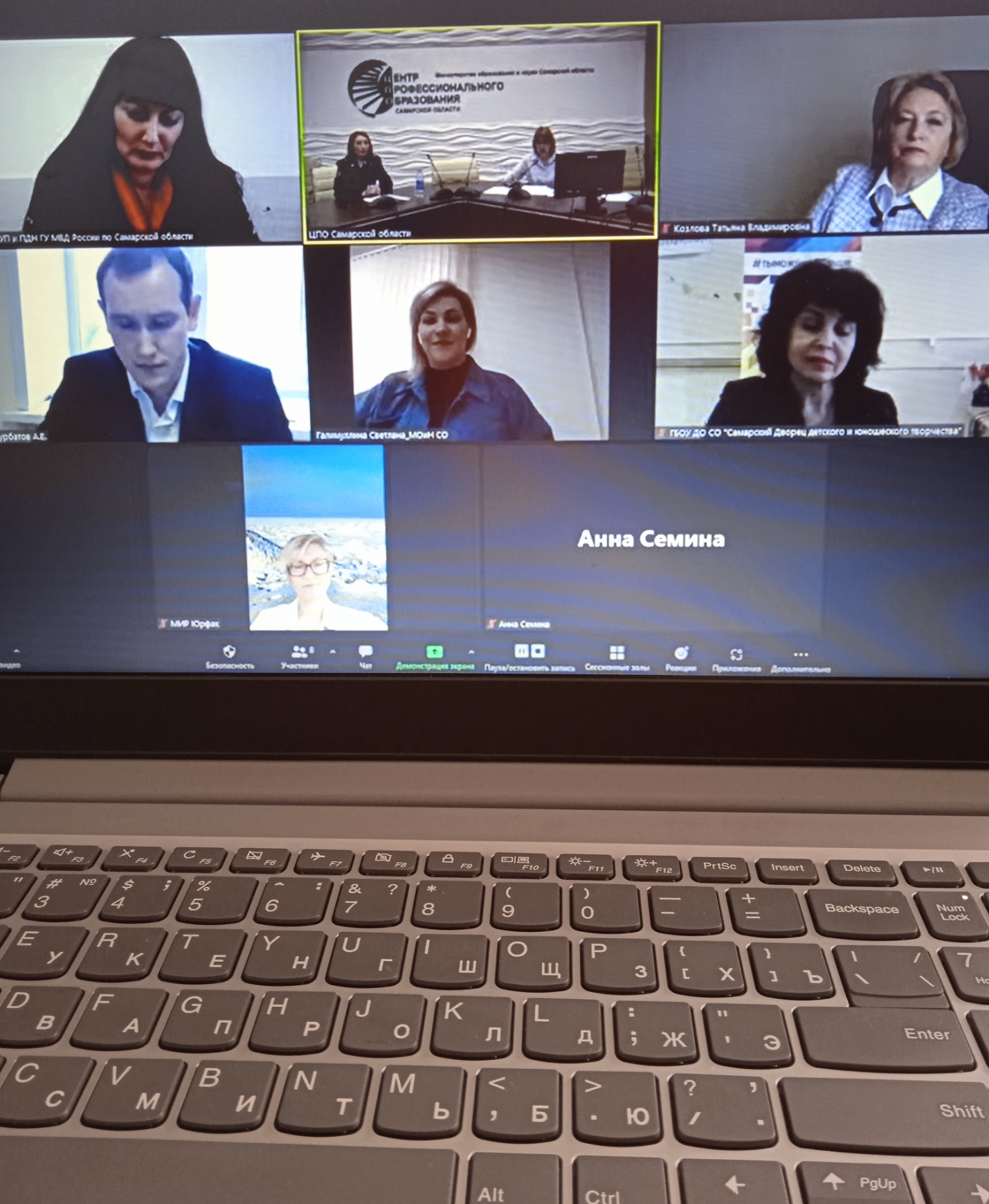 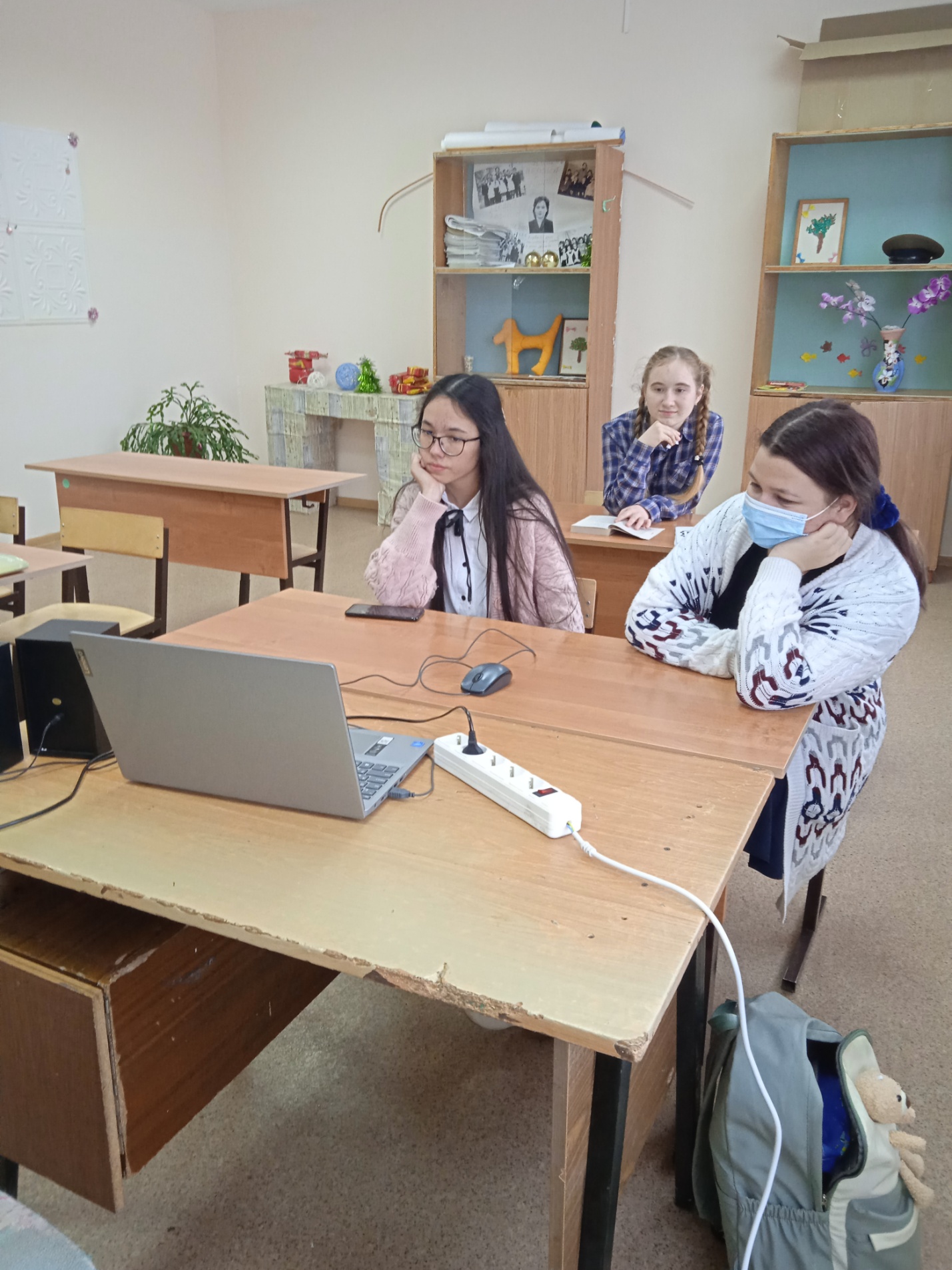 